ABC Workshop xx.xx.2020:  Name of the course:		Teachers: 
(You can remove the ABC-cards once you have built the storyboard)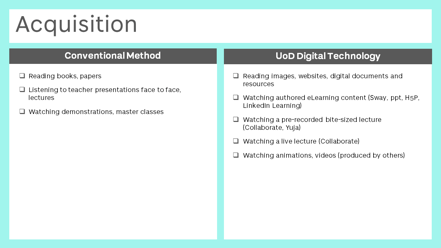 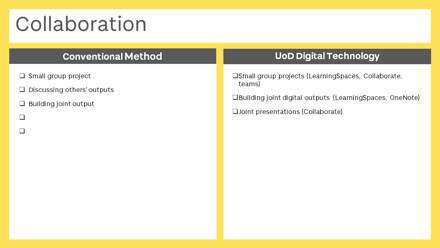 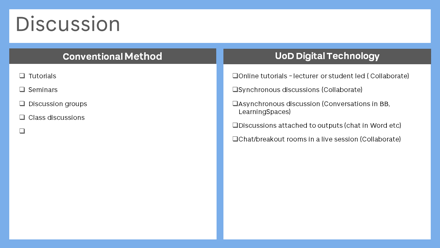 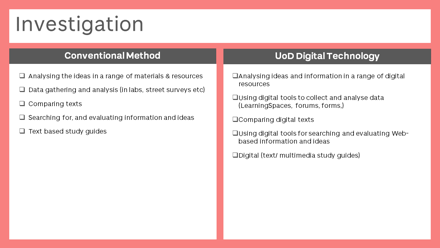 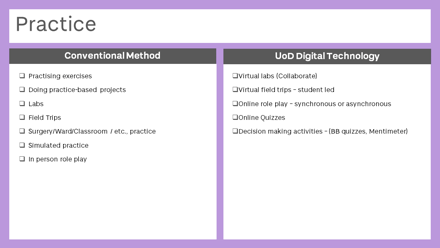 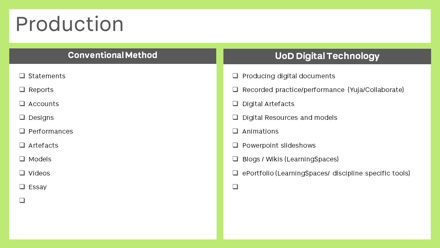 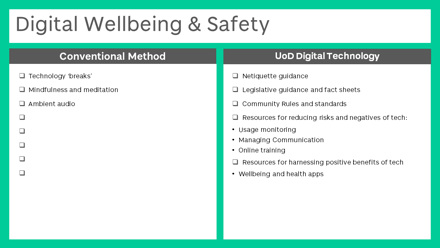 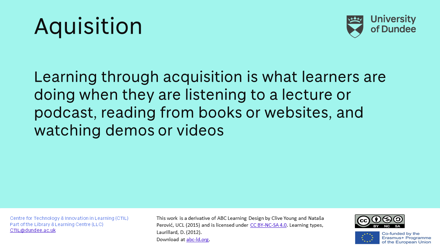 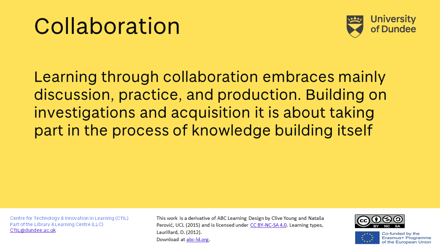 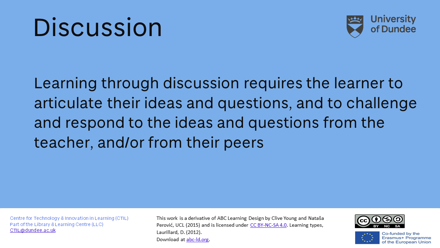 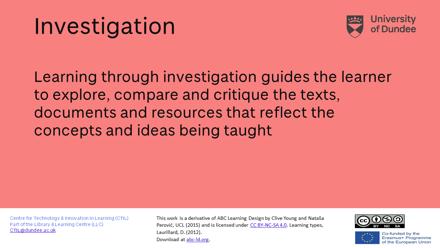 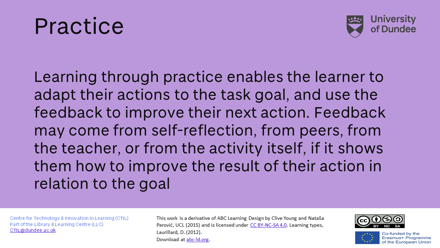 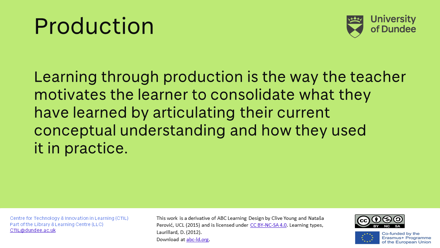 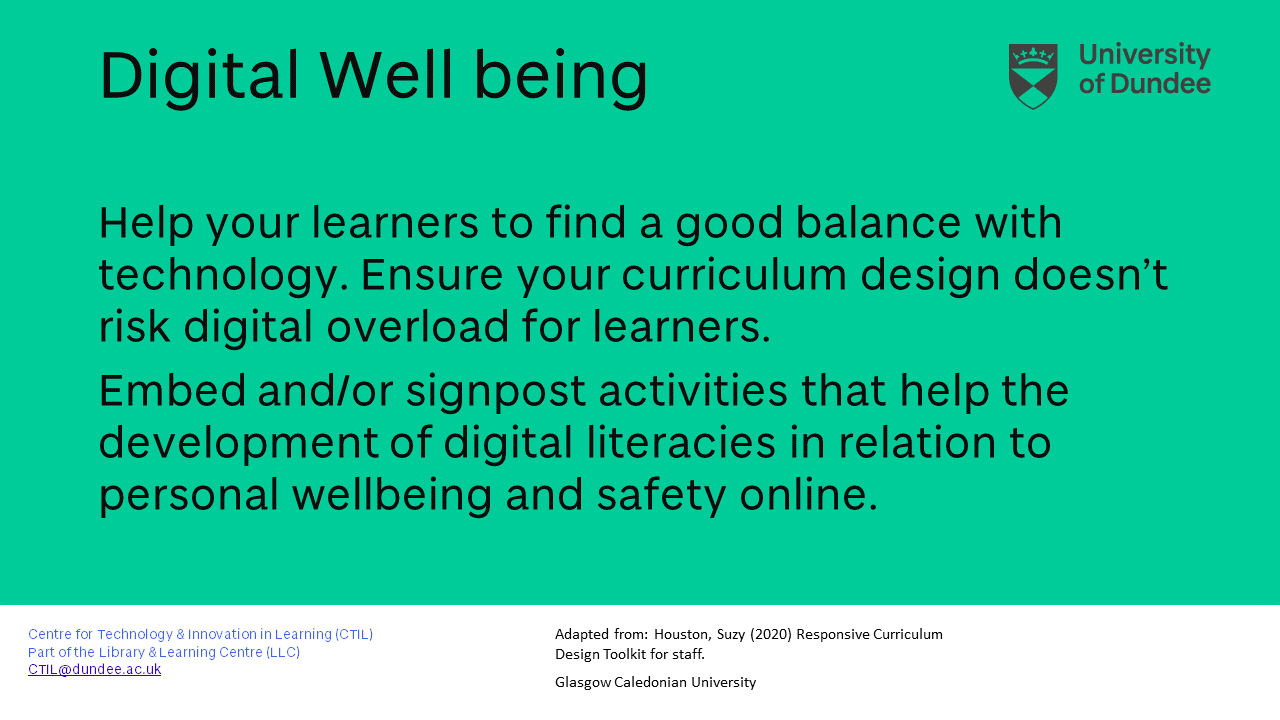 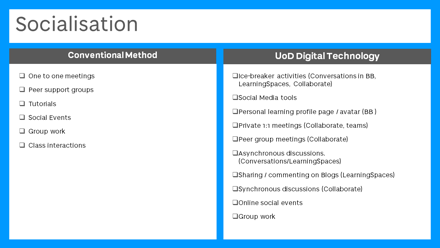 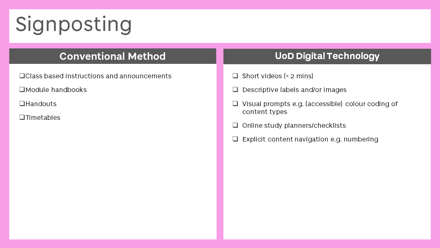 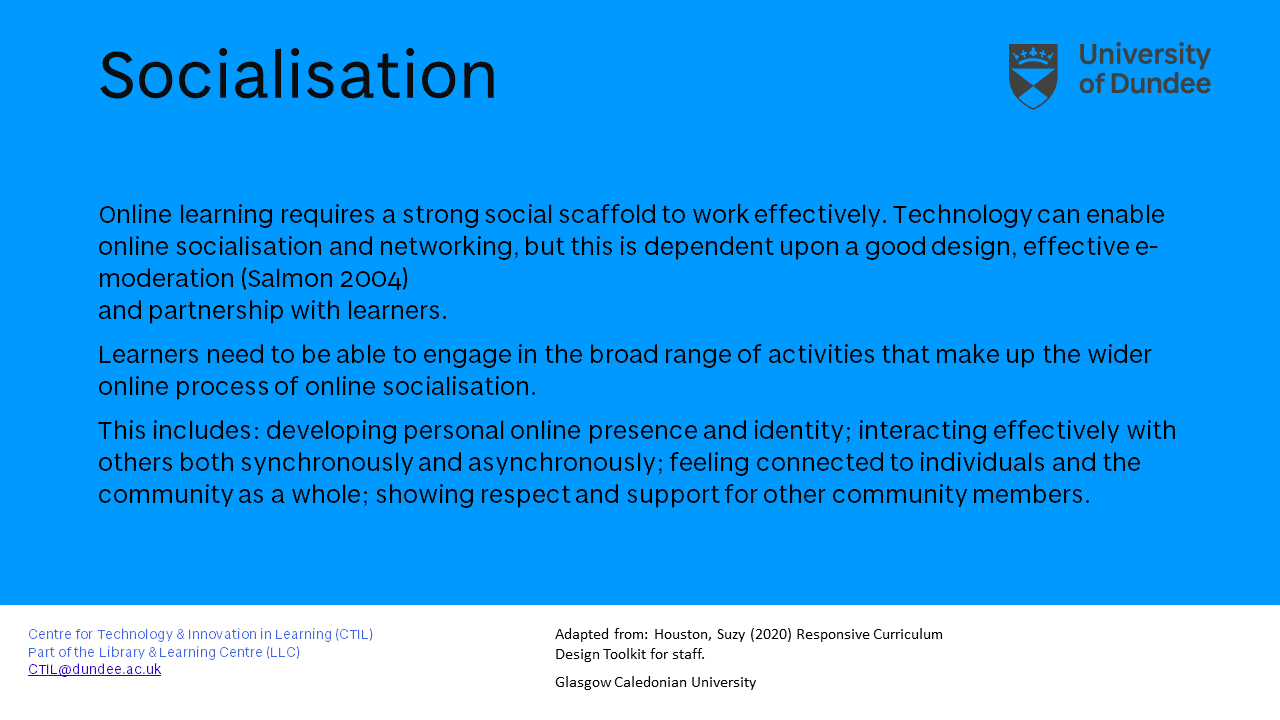 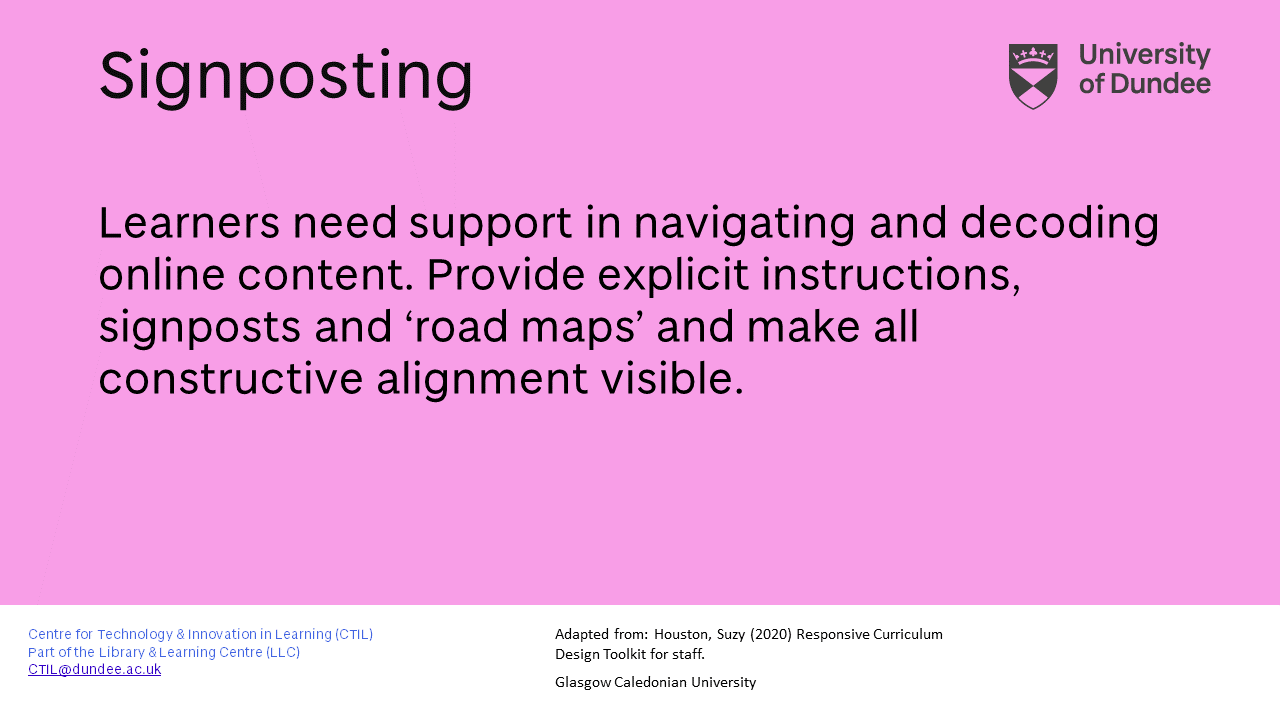 Next steps:

Topic ContentLearning typesLearning typesLearning typesLearning typesLearning typesEvaluationOrientation 

Objectives:
E.g.Student knows how to proceed in the course, knows the rules, feels like part of the study group, can relate his/her former knowledge to the course topics E.g.
- Course introduction - Description of the course structure and elements
- Introduction to the teacher and peer students
- Formation of the teams for team workYou can place an ABC card here by dragging or copying it
E.g. Introduce yourself in the forum: accepted / rejected - Orientation video and progress of studies picture: The student marks as doneOrientation 

Objectives:
E.g.Student knows how to proceed in the course, knows the rules, feels like part of the study group, can relate his/her former knowledge to the course topics E.g.
- Course introduction - Description of the course structure and elements
- Introduction to the teacher and peer students
- Formation of the teams for team workNotesNotesNotesNotesNotes
E.g. Introduce yourself in the forum: accepted / rejected - Orientation video and progress of studies picture: The student marks as doneTopic 1ContentLearning typesLearning typesLearning typesLearning typesLearning typesEvaluationTitle:


Objectives:You can place an ABC card here by dragging or copying it 
Title:


Objectives:Topic 2ContentLearning typesLearning typesLearning typesLearning typesLearning typesEvaluationTitle:


Objectives:You can place an ABC card here by dragging or copying it 
Title:


Objectives:NotesNotesNotesNotesNotesTopic 3ContentLearning typesLearning typesLearning typesLearning typesLearning typesEvaluationTitle:


Objectives:You can place an ABC card here by dragging or copying it 
Title:


Objectives:NotesNotesNotesNotesNotesTopic 4ContentLearning typesLearning typesLearning typesLearning typesLearning typesEvaluationTitle:


Objectives:You can place an ABC card here by dragging or copying it 
Title:


Objectives:NotesNotesNotesNotesNotesTopic 5ContentLearning typesLearning typesLearning typesLearning typesLearning typesEvaluationTitle:


Objectives:You can place an ABC card here by dragging or copying it 
Title:


Objectives:NotesNotesNotesNotesNotesWhat to be done?Who does and who is responsible?DL